Bài tập luyện tập danh từ đi với giới từChoose the best answer to complete these following sentences.He gave her a check _	a lot of money.for	B. in	C. of	D. toThe reason	this meeting is to discuss the cause of the reduction in price.in	B. on	C. of	D. forThe decrease	profits is due to the bad market.for	B. in	C. of	D. toThere is a real demand	new products.in	B. on	C. for	D. withWe have seen a fall	prices recently.in	B. of	C. to	D. onThe cause	his problems is his family.for	B. in	C. of	D. toDid you do any damage	the house?for	B. in	C. of	D. toI think your attitude	your sister is very bad indeed.in	B. of	C. to	D. onThe difference	the two is very slight.of	B. to	C. with	D. betweenHe took a photograph	his girlfriend.on	B. for	C. of	D. inDo you have a good relationship	most of your relatives?with	B. of	C. in	D. betweenShe wasn't aware	his reaction to the problem.in	B. of	C. to	D. withDid you send Alice an invitation	the party?to	B. with	C. in	D. ofThe connection	the two victims was minimal.on	B. between	C. with	D. aboutThe advantage	_ having free time is that you can do anything you want with it.on	B. from	C. of	D. in 	my opinion, he is an excellent pianist.For	B. In	C. By	D. OnI'm afraid I took your coat	mistake.by	B. in	C. on	D. inHe gave her a cheque	a lot of money.on	B. in	C. for	D. ofThe reason	this meeting is to discuss the merger.for	B. from	C. between	D. ofThe decrease	_profits is due to the bad market.on	B. of	C. in	D. fromThere is a real demand	qualified English teachers.for	B. of	C. with	D. onWe have seen a fall _	prices recently.of	B. for	C. on	D. inThe cause	his problems is his wife.on	B. for	C. of	D. inDid you do any damage	the car?on	B. in	C. to	D. forI think your attitude	your employer is very bad indeed.to	B. on	C. of	D. betweenThe difference	the two is very slight.for	B. from	C. between	D. ofHe took a photograph	his girlfriend.of	B. for	C. on	D. inDo you have a good relationship	your father?for	B. of	C. with	D. onI was surprised	his reaction to the problem.on	B. with	C. by	D. ofDid you send Simon an invitation	the party?of	B. for	C. on	D. toThe connection	the two victims was slight.for	B. between	C. from	D. ofThe advantage	having free time is that you can do anything you want with it.on	B. for	C. of	D. inShe is	holiday now. Can you phone her at 0261.321.578.in	B. on	C. of	D. withHis addiction	surfing the Internet is a problem.of	B. on	C. for	D. to 	my opinion, she would make a splendid wife.On	B. Of	C. With	D. InI'm sorry that I took your umbrella	mistake.by	B. on	C. of	D. forWhere would you like to go	holiday this year?in	B. on	C. of	D. fromWhere should we go	a drink?with	B. for	C. in	D. onThat book was written	Stephen King.in	B. with	C. by	D. ofDonata came across the business idea	accident!on	B. in	C. with	D. byShe bought a painting	Waterhouse.of	B. with	C. for	D. byWe went	a short business trip to Gdansk.on	B. in	C. of	D. withWould you like to come	a walk with me?with	B. for	C. in	D. ofHe fell	love with Joanna over the course of several months.on	B. with	C. for	D. inHow long were you _	the phone for?in	B. on	C. with	D. ofWhat did you have _	lunch?for	B. on	C. of	D. withI'm afraid it's time for her to go	a diet.in	B. on	C. of	D. forDid you see Donata _	chance?in	B. for	C. with	D. byLet's drive today. I think the bus drivers are	strike.in	B. on	C. by	D. forHe has the advantage	speaking English fluently.of	B. in	C. with	D. forThe main reason	taking the course is to improve your language skillson	B. of	C. for	D. withTell me the reason	you left me.for	B. that	C. why	D. ofThe reason	makes Minh sad is his failure in studying at school.why	B. that	C. of	D. for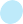 Tweed jackets are	fashion.in	B. on	C. out	D. of outLong skirts are	of fashion at present.in	B. on	C. for	D. outThe washing machine is	order again. Let’s buy a new one.out of	B. in of	C. on of	D. for ofYour style of hair maybe	date at present.in	B. on	C. out of	D. in ofThose clothes that went	of date last year are in storein	B. from	C. out	D. ofPlease give me some advice	how to solve that difficulty.in	B. on	C. for	D. withWe are go	tour so accommodation is included in the ticket price.in	B. of	C. for	D. onWe went	a three-days trip to the countryside last week.on	B. for	C. off	D. inThey are going	summer vacation now.of	B. at	C. on	D. inMy husband has just gone	business. Please contact him next week.in	B. on	C. for	D. withIs there any good news	the television tonight.on	B. in	C. at	D. ofThey are always talking	the phone.in	B. at	C. for	D. on“Please help us the building is	fire.” She shouted	the phone.in / on	B. on / in	C. on / on	D. in / in 	your opinion! what are they going to do next?On	B. In	C. For	D. OfWill you come	dinner one day?on	B. in	C. of	D. forWe should not get a train because all employees of national train company are	_ to strike.in	B. on	C. of	D. withYou are too fat. It’s time you were	a diet.on	B. in	C. about	D. ofThere’s a play	_ Shakespear on New Era theater tonight.with	B. on	C. of	D. byToday I met jane on the street	accident.on	B. in	C. by	D.His addiction	surfing the Internet is a problem.on	B. in	C. of	D. toHe has the advantage	speaking English fluently.of	B. for	C. on	D. inHer anxiety	speaking in public caused her to lose the job.on	B. of	C. in	D. aboutHis belief	god is influenced by his mother.in	B. of	C. on	D. forHis dedication	teaching was impressive.on	B. in	C. to	D. ofThe delay	processing the visa caused problems.of	B. from	C. with	D. inHis devotion	biking allowed him to win the competition.about	B. with	C. to	D. onThe disadvantage	flying is that you can't see the scenery along the way.of	B. about	C. with	D. forShe has a great deal of experience	introducing new products to international markets.of	B. on	C. in	D. aboutHis fear	flying made travel difficult.on	B. of	C. for	D. inHer fondness	traveling led to her career in the travel industry.on	B. for	C. about	D. withHis habit	smoking in restaurants caused many problems in California.of	B. on	C. about	D. withHer career as a pilot evolved out of her interest	flying.on	B. of	C. with	D. inHer knowledge	climbing helped her during the competition.in	B. about	C. of	D. withHis love	singing developed when he was a child.with	B. of	C. about	D. onTheir memories	traveling in Africa will stay with them forever.of	B. on	C. for	D. withI think his preference	speaking his native language is natural.for	B. on	C. for	D. inThe process	painting such a large mural is more complicated than you might think.in	B. of	C. about	D. inHis reaction	winning the prize was quite funny.about	B. in	C. to	D. ofThe criminal's regret	committing the crime did not convince the judge.for	B. on	C. in	D. aboutThe magazine's report	choosing the right car was not well researched.on	B. in	C. of	D. forHer reputation	lying is well known.in	B. of	C. for	D. withHis responsibility	completing the project on time was acknowledged by the company.in	B. for	C. with	D. aboutThere was a rise	the demand	smoke alarms that week.on / on	B. on / of	C. in / for	D. for / inCan I pay you	_ cash or	cheque.in / in	B. on . on	C. by / by	D. in / byI don't know if I believe his story	seeing a UFO.about	B. of	C. on	D. inThe woman	_ blue over there is my aunt in law.on	B. with	C. in	D. ofHis talent	learning languages was impressive.on	B. for	C. in	D. aboutThat article is	cooking.in	B. of	C. for	D. onThe reasons	homelessness are many, but there is a great demand	a plan	action to end it.for / for / of	B. for / in / on	C. for / for / on	D. on / for / inI bought that house	good price.at	B. for	C. in	D. ofThe man hadn't had any contact	his family in many years.about	B. of	C. with	D. onThere is a great need	low-cost housing in this country as an answer	the homeless problem.for / for	B. to / to	C. to / for	D. for / toThe news program showed a photograph	a family living in boxes under a bridge.of	B. on	C. in	D. forWhen there is an increase	unemployment and a decrease	_ the temperature, the problem becomes greater.A/ on / on	B. in / in	C. for / for	D. of / ofThe fire chief told him there was no reason _	that.on	B. of	C. about	D. for"I want to keep a good relationship	you guys," George told the chief.between	B. for	C. with	D. onHe noticed an increase	the curiosity of his neighbors after the burned cake incident.in	B. of	C. for	D. onIf you plan to visit New York, you should have a map	the streets.on	B. of	C. about	D. forThe girl was dressed	white	head	foot.with, from, to	B. in, from, to	C. with, to, from	D. in / to / fromI learned to ride a horse	the age	five.in / of	B. on / of	C. at / of	D. of / atWe arrived late at the cinema so we had to sit	the back row.to	B. on	C. in	D. byWe are offering solutions	a price almost anyone can afford.in	B. at	C. on	D. byThese books are	$500 each.with	B. on	C. at	D. ØThere was a very serious accident	the roundabout.from	B. to	C. at	D. inThe train called	Nottingham main station.at	B. by	C. in	D. onThe meeting took place	the company's headquarters.at	B. by	C. on	D. toThat old house is being offered	sale.at	B. by	C. for D. onSome people are	prison for crimes they have not committed.to	B. on	C. in	D. atIt was a very long voyage. We were	sea for 50 days.at	B. by	C. in	D. onIs there anything interesting	the paper today?from	B. at	C. in	D. byIn many countries people drive	the left.in	B. by	C. on	D. toI lost my passport	the way to Madrid.in	B. at	C. by	D. onI forgot my umbrella	the bus.by	B. in	C. into	D. onWine is made	grape.from	B. of	C. into	D. withShe spent a lot of money	cosmeticsin	B. on	C. into	D. forI am looking forward	hearing from you soon.by	B. with	C. to	D. ofShe complained	the heat.to	B. of	C. with	D. againstShe smiled	him.at	B. with	C. to	D. aboutShe burst	tears.out of	B. into	C. for	D. in 	mistake, I took the wrong book from my desk this morning.Through	B. By	C. With	D. InI don’t feel	dancing.with	B. in	C. like	D. toI don't agree	you at all about that.to	B. on	C. with	D. towardsHe succeeded	opening the door.in	B. by	C. with	D. atIt's	the law.among	B. against	C. to	D. forThe government must care	the families of invalid soldiers.about	B. for	C. to	D. atThis table is made	wood.from	B. of	C. into	D. toWe are looking forward	seeing you againin	B. at	C. for	D. toKen prefers Chinese food	French food.about	B. to	C. over	D. withLast Sunday I was invited	his wedding party.to	B. on	C. in	D. atHenry was born	1992.on	B. in	C. at	D. toWhat is the advantage	doing this?of	B. about	C. with	D. byFill in the blank with a suitable preposition.The owner hoped to avoid the negotiations	the union members.We finally reached an agreement	the Zoning Board.Events yesterday had no connection	the trouble occurring last night.What is your attitude _	these events?Jim had a bad reaction	the food.Lola sent a reply	the 'Want Ad'.Jenny received an invitation	the party.Was there much damage	your car?I don't think there is a good solution	your problem.There was a good increase	the stock market.There was a definite decrease	my stock.The rise	fuel prices worries many people.The fall	temperature was great.The year 2000 is drawing to an end and I have not received an invitation	a party yet.I have noticed a change	my waist size so I need to exercise more.One should send a reply	an invitation marked R.S.V.P.It is difficult for families today to maintain contact	all their members.What is the advantage	farming over hunting?There's a chance	catching a cold these days.There's a choice	flying to London Heathrow or Stansted.Peggy is in danger	making a mistake.He has difficulty	sending SMS.He is in doubt	buying the correct software for his computer system.There's little hope	catching Schumacher's Ferrari.I like the idea	setting up a new email account.There's no interest	writing letters.This is a simple method	finding solutions.There's some opportunity	bringing her parents together again.These new wheels offer the possibility	_ riding tubeless.He has the problem	swimming too slow.There's a real reason	winning the contest.There's a risk	digging too deep.He was in trouble	stealing.This is a new waySteven took a photographbuilding a wall.his automobile after the accident.In spite of the smoke pouring out of his house, George knew there was no cause	alarm.The damage	his house was caused by smoke from the burned cake in the oven.A group	his neighbors said his attitude	the disaster was wonderful.Give me some solution	this problem.George sent a check	$100 to the fire company for their courteous service.C. ĐÁP ÁNChoose the best answer to complete these following sentences.He gave her a check _	a lot of money.for	B. in	C. of	D. toThe reason	this meeting is to discuss the cause of the reduction in price.in	B. on	C. of	D. forThe decrease	profits is due to the bad market.for	B. in	C. of	D. toThere is a real demand	new products.in	B. on	C. for	D. withWe have seen a fall	prices recently.in	B. of	C. to	D. onThe cause	his problems is his family.for	B. in	C. of	D. toDid you do any damage	the house?for	B. in	C. of	D. toI think your attitude	your sister is very bad indeed.in	B. of	C. to	D. onThe difference	the two is very slight.of	B. to	C. with	D. betweenHe took a photograph	his girlfriend.on	B. for	C. of	D. inDo you have a good relationship	most of your relatives?with	B. of	C. in	D. betweenShe wasn't aware	his reaction to the problem.in	B. of	C. to	D. withDid you send Alice an invitation	the party?to	B. with	C. in	D. ofThe connection	the two victims was minimal.on	B. between	C. with	D. aboutThe advantage	_ having free time is that you can do anything you want with it.on	B. from	C. of	D. in 	my opinion, he is an excellent pianist.For	B. In	C. By	D. OnI'm afraid I took your coat	mistake.by	B. in	C. on	D. inHe gave her a cheque	a lot of money.on	B. in	C. for	D. ofThe reason	this meeting is to discuss the merger.for	B. from	C. between	D. ofThe decrease	_profits is due to the bad market.on	B. of	C. in	D. fromThere is a real demand	qualified English teachers.for	B. of	C. with	D. onWe have seen a fall _	prices recently.of	B. for	C. on	D. inThe cause	his problems is his wife.on	B. for	C. of	D. inDid you do any damage	the car?on	B. in	C. to	D. forI think your attitude	your employer is very bad indeed.to	B. on	C. of	D. betweenThe difference	the two is very slight.for	B. from	C. between	D. ofHe took a photograph	his girlfriend.of	B. for	C. on	D. inDo you have a good relationship	your father?for	B. of	C. with	D. onI was surprised	his reaction to the problem.on	B. with	C. by	D. ofDid you send Simon an invitation	the party?of	B. for	C. on	D. toThe connection	the two victims was slight.for	B. between	C. from	D. ofThe advantage	having free time is that you can do anything you want with it.on	B. for	C. of	D. inShe is	holiday now. Can you phone her at 0261.321.578.in	B. on	C. of	D. withHis addiction	surfing the Internet is a problem.of	B. on	C. for	D. to 	my opinion, she would make a splendid wife.On	B. Of	C. With	D. InI'm sorry that I took your umbrella	mistake.by	B. on	C. of	D. forWhere would you like to go	holiday this year?in	B. on	C. of	D. fromWhere should we go	a drink?with	B. for	C. in	D. onThat book was written	Stephen King.in	B. with	C. by	D. ofDonata came across the business idea	accident!on	B. in	C. with	D. byShe bought a painting	Waterhouse.of	B. with	C. for	D. byWe went	a short business trip to Gdansk.on	B. in	C. of	D. withWould you like to come	a walk with me?with	B. for	C. in	D. ofHe fell	love with Joanna over the course of several months.on	B. with	C. for	D. inHow long were you _	the phone for?in	B. on	C. with	D. ofWhat did you have _	lunch?for	B. on	C. of	D. withI'm afraid it's time for her to go	a diet.in	B. on	C. of	D. forDid you see Donata _	chance?in	B. for	C. with	D. byLet's drive today. I think the bus drivers are	strike.in	B. on	C. by	D. forHe has the advantage	speaking English fluently.of	B. in	C. with	D. forThe main reason	taking the course is to improve your language skillson	B. of	C. for	D. withTell me the reason	you left me.for	B. that	C. why	D. ofThe reason	makes Minh sad is his failure in studying at school.why	B. that	C. of	D. forTweed jackets are	fashion.in	B. on	C. out	D. of outLong skirts are	of fashion at present.in	B. on	C. for	D. outThe washing machine is	order again. Let’s buy a new one.out of	B. in of	C. on of	D. for ofYour style of hair maybe	date at present.in	B. on	C. out of	D. in ofThose clothes that went	of date last year are in storein	B. from	C. out	D. ofPlease give me some advice	how to solve that difficulty.in	B. on	C. for	D. withWe are go	tour so accommodation is included in the ticket price.in	B. of	C. for	D. onWe went	a three-days trip to the countryside last week.on	B. for	C. off	D. inThey are going	summer vacation now.of	B. at	C. on	D. inMy husband has just gone	business. Please contact him next week.in	B. on	C. for	D. withIs there any good news	the television tonight.on	B. in	C. at	D. ofThey are always talking	the phone.in	B. at	C. for	D. on“Please help us the building is	fire.” She shouted	the phone.in / on	B. on / in	C. on / on	D. in / in 	your opinion! what are they going to do next?On	B. In	C. For	D. OfWill you come	dinner one day?on	B. in	C. of	D. forWe should not get a train because all employees of national train company are	_ to strike.in	B. on	C. of	D. withYou are too fat. It’s time you were	a diet.on	B. in	C. about	D. ofThere’s a play	_ Shakespear on New Era theater tonight.with	B. on	C. of	D. byToday I met jane on the street	accident.on	B. in	C. by	D.His addiction	surfing the Internet is a problem.on	B. in	C. of	D. toHe has the advantage	speaking English fluently.of	B. for	C. on	D. inHer anxiety	speaking in public caused her to lose the job.on	B. of	C. in	D. aboutHis belief	god is influenced by his mother.in	B. of	C. on	D. forHis dedication	teaching was impressive.on	B. in	C. to	D. ofThe delay	processing the visa caused problems.of	B. from	C. with	D. inHis devotion	biking allowed him to win the competition.about	B. with	C. to	D. onThe disadvantage	flying is that you can't see the scenery along the way.of	B. about	C. with	D. forShe has a great deal of experience	introducing new products to international markets.of	B. on	C. in	D. aboutHis fear	flying made travel difficult.on	B. of	C. for	D. inHer fondness	traveling led to her career in the travel industry.on	B. for	C. about	D. withHis habit	smoking in restaurants caused many problems in California.of	B. on	C. about	D. withHer career as a pilot evolved out of her interest	flying.on	B. of	C. with	D. inHer knowledge	climbing helped her during the competition.in	B. about	C. of	D. withHis love	singing developed when he was a child.with	B. of	C. about	D. onTheir memories	traveling in Africa will stay with them forever.of	B. on	C. for	D. withI think his preference	speaking his native language is natural.for	B. on	C. for	D. inThe process	painting such a large mural is more complicated than you might think.in	B. of	C. about	D. inHis reaction	winning the prize was quite funny.about	B. in	C. to	D. ofThe criminal's regret	committing the crime did not convince the judge.for	B. on	C. in	D. aboutThe magazine's report	choosing the right car was not well researched.on	B. in	C. of	D. forHer reputation	lying is well known.in	B. of	C. for	D. withHis responsibility	completing the project on time was acknowledged by the company.in	B. for	C. with	D. aboutThere was a rise	the demand	smoke alarms that week.on / on	B. on / of	C. in / for	D. for / inCan I pay you	_ cash or	cheque.in / in	B. on . on	C. by / by	D. in / byI don't know if I believe his story	seeing a UFO.about	B. of	C. on	D. inThe woman	_ blue over there is my aunt in law.on	B. with	C. in	D. ofHis talent	learning languages was impressive.on	B. for	C. in	D. aboutThat article is	cooking.in	B. of	C. for	D. onThe reasons	homelessness are many, but there is a great demand	a plan	action to end it.for / for / of	B. for / in / on	C. for / for / on	D. on / for / inI bought that house	good price.at	B. for	C. in	D. ofThe man hadn't had any contact	his family in many years.about	B. of	C. with	D. onThere is a great need	low-cost housing in this country as an answer	the homeless problem.for / for	B. to / to	C. to / for	D. for / toThe news program showed a photograph	a family living in boxes under a bridge.of	B. on	C. in	D. forWhen there is an increase	unemployment and a decrease	_ the temperature, the problem becomes greater.A/ on / on	B. in / in	C. for / for	D. of / ofThe fire chief told him there was no reason _	that.on	B. of	C. about	D. for"I want to keep a good relationship	you guys," George told the chief.between	B. for	C. with	D. onHe noticed an increase	the curiosity of his neighbors after the burned cake incident.in	B. of	C. for	D. onIf you plan to visit New York, you should have a map	the streets.on	B. of	C. about	D. forThe girl was dressed	white	head	foot.with, from, to	B. in, from, to	C. with, to, from	D. in / to / fromI learned to ride a horse	the age	five.in / of	B. on / of	C. at / of	D. of / atWe arrived late at the cinema so we had to sit	the back row.to	B. on	C. in	D. byWe are offering solutions	a price almost anyone can afford.in	B. at	C. to	D. byThese books are	$500 each.with	B. on	C. at	D. ØThere was a very serious accident	the roundabout.from	B. to	C. at	D. inThe train arrive	Nottingham station at twelve.at	B. by	C. in	D. onThe meeting took place	the company's headquarters.at	B. by	C. on	D. toThat old house is being offered	sale.at	B. by	C. for	D. onSome people are	prison for crimes they have not committed.to	B. on	C. in	D. atIt was a very long voyage. We were	sea for 50 days.at	B. by	C. in	D. onIs there anything interesting	the paper today?from	B. at	C. in	D. byIn many countries people drive	the left.in	B. by	C. on	D. toI lost my passport	the way to Madrid.in	B. at	C. by	D. onI forgot my umbrella	the bus.by	B. in	C. into	D. onWine is made	grape.from	B. of	C. into	D. withShe spent a lot of money	cosmeticsin	B. on	C. into	D. forI am looking forward	hearing from you soon.by	B. with	C. to	D. ofShe complained	the heat.to	B. of	C. with	D. againstShe smiled	him.at	B. with	C. to	D. aboutShe burst	tears.out of	B. into	C. for	D. in 	mistake, I took the wrong book from my desk this morning.Through	B. By	C. With	D. InI don’t feel	dancing.with	B. in	C. like	D. toI don't agree	you at all about that.to	B. on	C. with	D. towardsHe succeeded	opening the door.in	B. by	C. with	D. atIt's	the law.among	B. against	C. to	D. forThe government must care	the families of invalid soldiers.about	B. for	C. to	D. atThis table is made	wood.from	B. of	C. into	D. toWe are looking forward	seeing you againin	B. at	C. for	D. toKen prefers Chinese food	French food.about	B. to	C. over	D. withLast Sunday I was invited  _	his wedding party.143. What is the advantage	doing this?A. of	B. about	C. with	D. byFill in the blank with a suitable preposition.A. toB. onC. inD. at142. Henry was born 	1992.A. onB. inC. atD. to1. with 2. with3. with 4. to5. to6. to7. to8. to9. to10. in11. in12. in13. in14. to15. in16. to17. with18. of19. of20. between21. of22. in23. about24. of25. of26. in27. of28. of29. of30. of31. for32. of33. for34. of35. of36. of37. to38. of / to39. to40. for